ПРАВИТЕЛЬСТВО СВЕРДЛОВСКОЙ ОБЛАСТИМИНИСТЕРСТВО КУЛЬТУРЫ СВЕРДЛОВСКОЙ ОБЛАСТИГосударственное автономное учреждение культуры Свердловской области ГАУК СО «Свердловский областной краеведческий музей имени О.Е. Клера»(СОКМ)Дополнительная профессиональная образовательная программа«Развитие аудиторий в контексте образовательной деятельности музея»(24 часа)Екатеринбург2018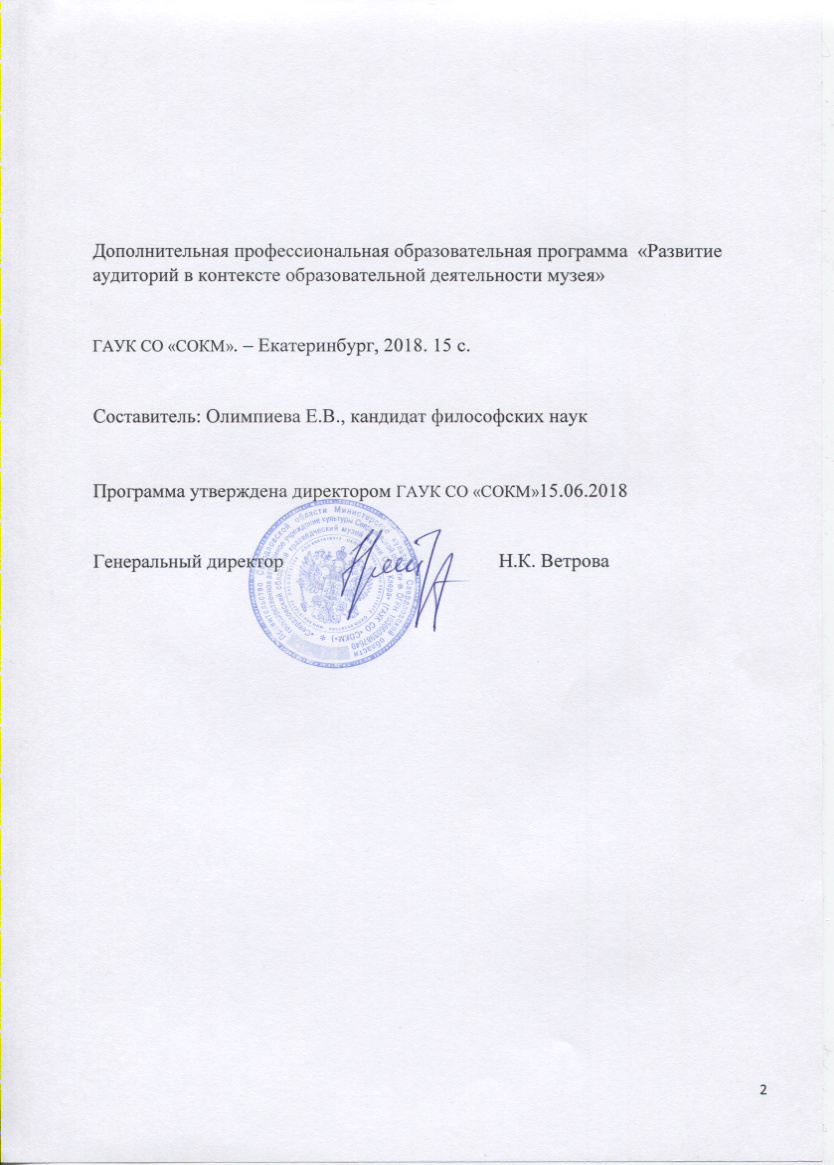 СОДЕРЖАНИЕ1. Общие положения2. Цель подготовки3. Планируемые результаты подготовки4. Учебный план5. Рабочие программы6. Список литературы7. Организационно-педагогические условия реализации программы8. Формы  аттестации 9.  Примерный календарный учебный график1. Общие положения Музей как социокультурный институт занимает одно из приоритетных положений в современной системе учреждений культуры, что объясняется его специфической функцией – хранить и представлять обществу подлинные объекты наследия. Музей является культуро- и социообразующим ядром различных территориальных образований: формирует их культурную среду, приобщает граждан ко всему спектру историко-культурного наследия и нравственным ценностям предков, повышая тем самым уровень гражданской инициативы и ответственности.Современный российский музей нуждается в высококвалифицированных специалистах, владеющих не только специальными знаниями, но и новыми технологиями, но и обладающих знаниями и навыками менеджмента и маркетинга. Растет потребность в специалистах, обладающих новыми для музея компетенциями: туроператор, социальный технолог, менеджер проектов.В связи с этим возрастают требования к специалистам в области музейного дела, владеющими современными проектными технологиями. Важной составляющей современного музейного работника становится наличие знаний в области теории и практики проектной деятельности и способности применять технологии планирования, реализации и анализа проектов в профессиональной деятельности.Нормативной базой для разработки и реализации данной программы служат следующие документы:- Федеральный закон "Об образовании в Российской Федерации" от 29.12.2012 N 273-ФЗ (ред. от 02.07.2021)- Порядок организации и осуществления образовательной деятельности по дополнительным профессиональным программам. (Утвержден приказом Министерства образования и науки Российской Федерации от 1 июля 2013 г. N 499)- Единый квалификационный справочник должностей руководителей, специалистов и служащих, раздел "Квалификационные характеристики должностей работников культуры, искусства и кинематографии" (Зарегистрировано в Минюсте РФ 24.05.2011 N 20835)- Профессиональный стандарт «Хранитель музейных ценностей». (Утвержденприказом Министерства труда и социальной защиты Российской Федерацииот «4» августа 2014 г. №537)- Профессиональный стандарт «Специалист по учету музейных предметов». (Утвержден приказом Министерства труда и социальной защиты Российской Федерации от «4» августа 2014 г. №521н)Программа разработана на основе Профессиональных стандартов «Хранитель музейных ценностей» и «Специалист по учету музейных предметов», а так же Квалификационных характеристик по должностям «Методист по музейно-образовательной деятельности», «Специалист по учету музейных предметов», «Специалист по обеспечению сохранности музейных предметов», «Специалист по экспозиционно-выставочной деятельности», «Научный сотрудник музея». Программа позволяет повысить качество работы музейных учреждений Свердловской области по обслуживанию местного сообщества и туристов, и, соответственно, улучшить качество обслуживания населения и расширить спектр предоставляемых музейных услуг, улучшая их качество. Дополнительная профессиональная образовательная программа «Проектный менеджмент» с использованием дистанционных образовательных технологий включает 24 учебных часа.К освоению дополнительной профессиональной программы допускаются лица, имеющие среднее профессиональное и (или) высшее образование, а так же лица, получающие среднее профессиональное и (или) высшее образование.Обучение по дополнительной профессиональной программе «Развитие аудиторий в контексте образовательной деятельности музея» осуществляется на основе договора об образовании, заключаемого со слушателем и (или) с физическим лицом или юридическим лицом, обязующимся оплатить обучение лица.Образовательный процесс в Свердловском областном краеведческом музее осуществляется в период с февраля по декабрь каждого года.Образовательная деятельность предусматривает следующие виды учебных занятий: лекции, практические и семинарские занятия, круглые столы, мастер-классы, семинары по обмену опытом, выездные занятия, консультации, выполнение аттестационной работы. Для всех видов аудиторных занятий академический час устанавливается продолжительностью 45 минут.Лицам, успешно освоившим дополнительную профессиональную программу и прошедшим итоговую аттестацию, выдается удостоверение о повышении квалификации установленного образца.Лицам, не прошедшим итоговой аттестации или получившим на итоговой аттестации неудовлетворительные результаты, а также лицам, освоившим часть дополнительной профессиональной программы выдается справка об обучении или о периоде обучения по установленному образцу.2. Цель подготовкиЦель подготовки -  сформировать у музейных работников знания в области теории и практики проектной деятельности и способности применять технологии планирования, реализации и анализа проектов в профессиональной деятельности в соответствии с его индивидуальными намерениями, интересами музейного сообщества и потребностями отрасли.          Основные задачи обучения: - развитие профессиональных знаний и навыков применения проектных технологий;- профессиональная адаптация специалистов в области музейного дела к решению новых проектных задач и выполнению на новом технологическом уровне своих функциональных обязанностей.- освоение инновационных проектных технологий, применяемых в работе современного музея.По итогам обучения слушателями выполняется аттестационная работа. 3. Планируемые результаты подготовкиПо завершении данной программы слушатели должны обладать следующими компетенциями: - способность применять научные методы при исследовании объектов профессиональной деятельности.-  владение тенденциями развития современных технологий управления.-  способность находить организационно-управленческие решения в профессиональной деятельности и готовность нести за них ответственность; - способность критически оценить предлагаемые варианты управленческих решений и разработать и обосновать предложения по их совершенствованию с учетом рисков и возможных социально- экономических последствий.- способность ставить и решать проблемы в области изучения сохранения культурного наследия- готовность представлять результаты научно-практической работы в различных формах - способность участвовать в разработке проектов в музейной сфере- готовность к участию в реализации разнообразных культурно-образовательных программ 4. Учебный план 5. Рабочая программа1. Введение в программу. Представление программы. Цель и задачи программы. Содержание программы, формы организации образовательного процесса, содержание и форма итоговой работы слушателей. Входная диагностика.2.  Коммуникативные, психолого-педагогические и маркетинговые аспекты исследования посетителей музеев. Зачем музею исследовать своих посетителей. Портрет посетителя. Кто такие НЕпосетители и как музею ответить на вопрос: «Что я тут забыл?». Лайфхаки по работе с аудиториями. Каналы коммуникации с посетителями.3. Роль семейных музейных занятий в социализации детей.  Семейная аудитория: специфика и запросы. Семейный путеводитель по экспозиции: методические подходы.4. Методика организации комплексного музейно-образовательного и творческого занятия для детей разновозрастных групп.  "Точки входа" в смысловое пространство музея для детей разных возрастных групп. Разработка тематики семейных путеводителей. Как организовать самостоятельную работу семьи на экспозиции с помощью заданий. Формирование у семьи мотивации к посещению музея: какие приёмы работают.6. Список литературыАмонашвили Ш.А. Личностно-гуманная основа педагогического процесса. Минск, 1990Арнольдов А.И. Путь к храму культуры. М., 2000Арнхейм Р. Искусство и визуальное восприятие. М., 1974Библер B.C. От наукоучения — к логике культуры: Два философских введения в двадцать первый век. М., 1991Бодалев А.А. Личность и общение. М., 1983Бойко А.Г. Музейно-педагогическая интерпретация психологической концепции визуального мышления // Художественный музей в образовательном процессе. СПб., 1998Бойко А.Г. Опыт сопоставления профессионального сознания музейного и школьного педагога (к постановке проблемы) // Образовательная деятельность художественного музея. Вып. 4 СПб., 1995Борее А.Ю., Коваленко А.В. Культура и массовая коммуникация. М., 1986Валери П. Об искусстве. М., 1993 Ванслова Е.Г. Музей и школа. М., 1985 Верб Э.А. Искусство и педагогика: Хрестоматия для студентов педагогических вузов и учителей. СПб., 1995 Гибсон Дж. Экологический подход к зрительному восприятию. М., 1988 Гинецинский В.И. Основы теоретической педагогики: Учеб. пособие. СПб., 1999 Каган М.С. Взаимоотношение наук, искусств и философии как историко-художественная проблема // Гуманитарий: Ежегодник Академии гуманитарных наук. № 1 СПб., 1995 Короткова М.В. Изучение повседневной культуры России в музее и школе: методическое пособие / М.В. Короткова ; Министерство образования и науки Музееведение. Воспитание подрастающего поколения в музее: Теория, методика, практика. М., 1989 Ломунова А.К. Воспитание музейной культуры посетителя. М, 1988 Лысюк В.Г., Ефимов П.Г. Художественный образ и его пластическое воплощение: (Музейно-игровая методика). СПб., 2001 Осорина М.В. Секретный мир детей в пространстве мира взрослых. СПб., 1999 Платонова О.В., Жвитиашвили Н.Ю. Арт-терапия в художественном музее: Учеб. пособие для студентов гуманитарно-художественных вузов. СПб., 2000 Старикова Ю.А. Музееведение: конспект лекций / Ю.А. Старикова. - Москва : А-Приор, 2006 - 125 с. - (Конспект лекций. В помощь студенту). - 5-9512-0598-0 ; То же [Электронный ресурс]. – Режим доступа: http://biblioclub.ru/index.php?page=book&id=56340 Столяренко А.М.  Общая педагогика [Электронный ресурс] : учебное пособие для студентов вузов, обучающихся по педагогическим специальностям (030000) / А.М. Столяренко. — Электрон. Текстовые данные. — М.: ЮНИТИ-ДАНА, 2017 — 479 c. — 5-238-00972-0. — Режим доступа: http://www.iprbookshop.ru/71029.html Столяров Б.А. Музейная педагогика. История, теория, практика: Учеб. пособие / Б.А. Столяров. – М.: Высш. шк., 2004 – С. 54 Таранова Т.Н. Общая педагогика [Электронный ресурс] : учебное пособие / Т.Н. Таранова, А.А. Гречкина. — Электрон. Текстовые данные. —  Ставрополь: Северо-Кавказский федеральный университет, 2017—151 c. — 2227-8397. — Режим доступа:http://www.iprbookshop.ru/69413.html Юренева Т.Ю. Музееведение: Учебник для высшей школы / Т.Ю. Юренева. – М.: Академический проект, 2003 – 559 с. Юхневич М. Шкатулка на замке или открытый чемодан? / Мир музея. – 2005 – № 1 – С. 427. Организационно-педагогические условия реализации программыРеализация дополнительной профессиональной программы должна обеспечить приобретение обучающимися знаний и умений повышающих их профессиональный уровень, а также учитывать преемственность задач, средств, методов, организационных форм подготовки музейных работников, имеющихся в СОКМ .Выбор методов обучения для каждого занятия определяется преподавателем в соответствии с составом и уровнем подготовленности слушателей, степенью сложности излагаемого материала, наличием и состоянием учебного оборудования, технических средств обучения, местом и продолжительностью проведения занятий.Теоретические занятия проводятся с целью освоения нового учебного материала. Изложение материала необходимо вести в форме, доступной для понимания слушателей, соблюдать единство терминологии, определений и условных обозначений, соответствующих действующим международным договорам и нормативным правовым актам. В ходе занятий преподаватель обязан увязывать новый материал с ранее изученным, дополнять основные положения примерами из практики, соблюдать логическую последовательность изложения.Практические занятия проводятся с целью закрепления теоретических знаний и выработки у слушателей основных умений и навыков работы в ситуациях, максимально имитирующих реальные производственные процессы.Для реализации программы необходимо наличие учебных кабинетов (учебных аудиторий), оборудованных учебной мебелью, учебной доской и мульти-медиа проектором.8. Формы аттестации Образовательная программа предполагает:использование входного анкетирования, с помощью которого определяется уровень профессиональной подготовки слушателей, знание особенностей библиотечных технологий,распределенный контроль по разделам курса, по результатам которого возможна корректировка методов подачи учебного материала, использование итоговой диагностики, с помощью которой определяется уровень приращений слушателей по результатам обучения.Каждый раздел программы предполагает обязательное время на индивидуальную или групповую рефлексию, осуществляемую как в очной форме, так и с помощью сервисов Интернет; для преподавателя итоги рефлексии группы становятся основой для корректировки методов обучения и дают возможность осуществления обратной связи со слушателями.Оцениваются индивидуальные и групповые результаты.Промежуточная аттестацияВопросы для письменного опросаЧто изучает музейная педагогика?В чём разница между объектом и предметом педагогики и музейной педагогики?Что такое педагогический метод? В чём специфика методов музейной педагогики?Как реализуются в музее воспитательные задачи?Почему идеи музейной педагогики стали возникать параллельно с идеей национального музея?В чём заключается воспитательный и образовательный потенциал музейного предмета?В чём заключается актуальность принципов музейной педагогики и практики в современных музеях?В чём разница между экскурсоводом и музейным педагогом?Как Вы думаете, будут ли отличаться методы работы на музейной экспозиции с детьми разных возрастов? Какими, на Ваш взгляд, качествами должен обладать музейный педагог? Назовите основной принцип гуманистической педагогики. Что явилось методологической основой теории музейной коммуникации? Охарактеризуйте основные модели музейной коммуникации. Охарактеризуйте работу детского музейного кружка. Назовите основные задачи «музейного всеобуча». Что такое «музейно-педагогический процесс»? Охарактеризуйте основные компоненты музейно-педагогического процесса. Назовите основные направления образовательной деятельности художественного музея. Охарактеризуйте специфику социально-ориентационного направления образовательной деятельности художественного музея. Почему педагогика художественного музея выделилась в самостоятельное направление музейной педагогики?Требования к итоговой аттестацииДля успешного прохождения итоговой аттестации слушателями должны быть выполнены все предложенные тесты, домашние и самостоятельные   задания. Должно быть зачтено не менее 2 круглых столов или семинаров. Итоговый контроль проводится по результатам полного усвоения слушателями программы с целью определения его компетентности.9.  Примерный календарный учебный графикПродолжительность обучения одной учебной группы – 1 неделя№п/пНаименование учебных предметовК-во часовВ том числеВ том числеВ том числе№п/пНаименование учебных предметовК-во часовТеоретические занятияПрактические занятияСамостоятельная работа1.Введение в программу. Цель и задачи обучения, ожидаемые результаты. Входной контроль2112.Коммуникативные, психолого-педагогические и маркетинговые аспекты исследования посетителей музеев8443.Роль семейных музейных занятий в социализации детей52214.Методика организации комплексного музейно-образовательного и творческого занятия для детей разновозрастных групп52215.Итоговая аттестация (защита итоговой работы) 44Итого по программе24987Наименование разделов, темИнструмент оцениванияВведение в программу. Цель и задачи обучения, ожидаемые результаты.входное анкетированиеКоммуникативные, психолого-педагогические и маркетинговые аспекты исследования посетителей музеевписьменный опросРоль семейных музейных занятий в социализации детейрезультаты выполнения кейса или участия в круглом столеМетодика организации комплексного музейно-образовательного и творческого занятия для детей разновозрастных группрезультаты выполнения кейса или участия в круглом столеУчебные предметыВиды занятийКоличество часов1 неделя1 неделя1 неделяВведение в программу. Цель и задачи обучения, ожидаемые результаты. Входной контрольЛекцияТестирование1 ч.1 ч.Коммуникативные, психолого-педагогические и маркетинговые аспекты исследования посетителей музеевЛекцияСеминар4 ч.4 ч.Роль семейных музейных занятий в социализации детейЛекцияСеминар2 ч.3 ч.Методика организации комплексного музейно-образовательного и творческого занятия для детей разновозрастных группЛекцияСеминар2 ч.3 ч.Итоговая аттестацияЗащита итоговой аттестационной работы4 ч.